For ChromeFor Internet ExplorerFor Microsoft EdgeClick on the ellipses in the top right hand corner: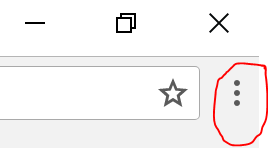 Click on “more tools” and then “clear browsing data”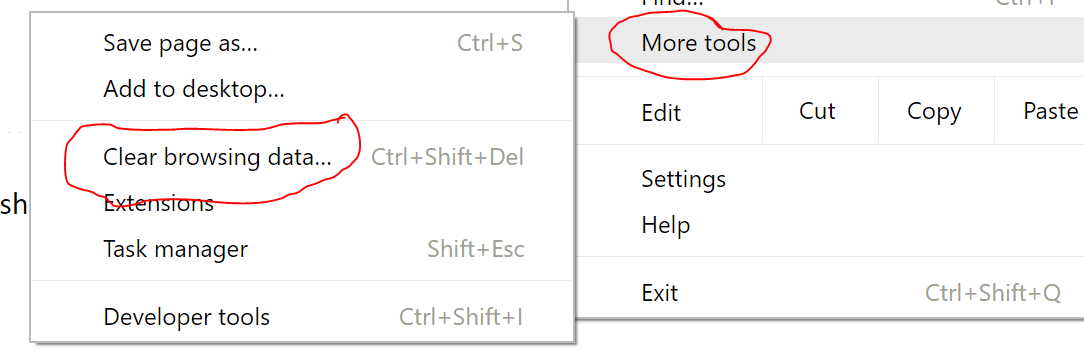 Make sure the option for deleting “passwords” is selected Select the gear on the top right hand corner, then select “internet options”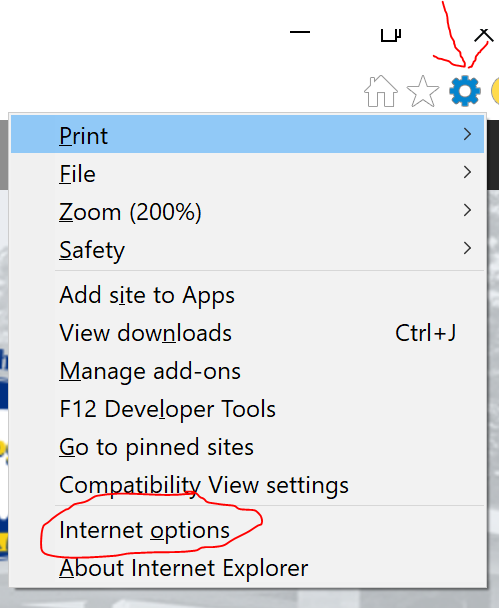 Then select “delete browsing history on exit” and then “delete”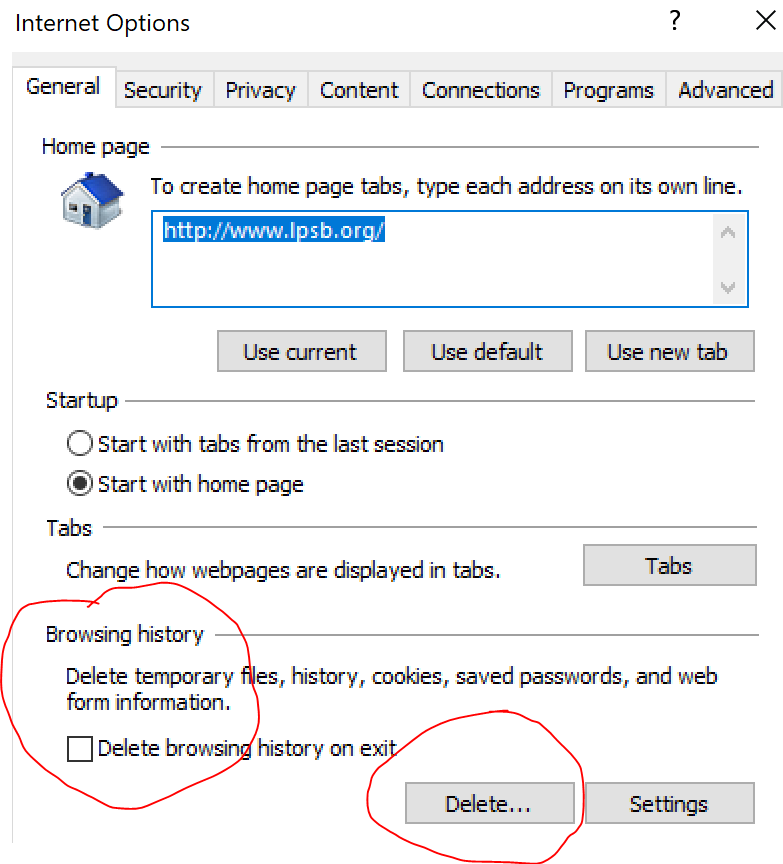 Click on the ellipses in the top right hand corner: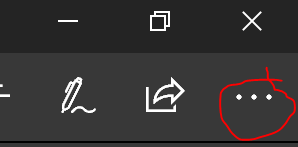 Click “Settings”, then scroll down and select “clear browsing data”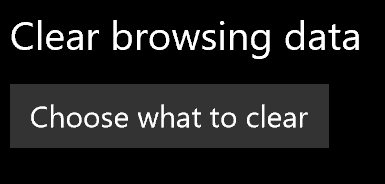 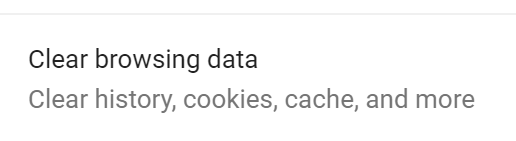 Click on the ellipses in the top right hand corner:Click on “more tools” and then “clear browsing data”Make sure the option for deleting “passwords” is selected Select the gear on the top right hand corner, then select “internet options”Then select “delete browsing history on exit” and then “delete”For Mozilla FirefoxClick on the ellipses in the top right hand corner:Click on “more tools” and then “clear browsing data”Make sure the option for deleting “passwords” is selected Select the gear on the top right hand corner, then select “internet options”Then select “delete browsing history on exit” and then “delete”Click on the 3 lines at the top right hand corner, then “Options”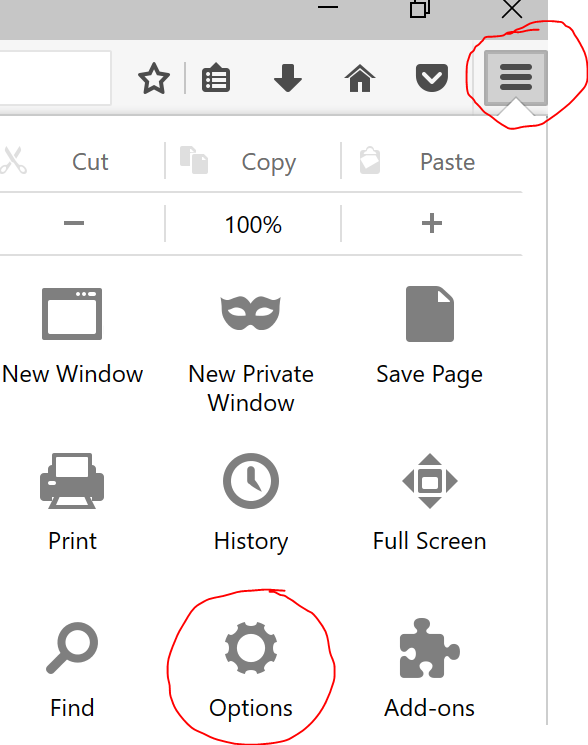 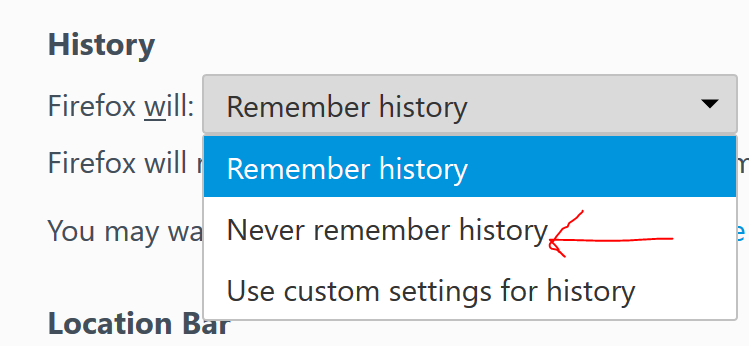 